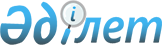 Өскемен қаласының 2018-2020 жылдарға арналған бюджеті туралы
					
			Күшін жойған
			
			
		
					Шығыс Қазақстан облысы Өскемен қалалық мәслихатының 2017 жылғы 26 желтоқсандағы № 25/2-VI шешімі. Шығыс Қазақстан облысының Әділет департаментінде 2018 жылғы 8 қантарда № 5394 болып тіркелді. Күші жойылды - Шығыс Қазақстан облысы Өскемен қалалық мәслихатының 2019 жылғы 23 желтоқсандағы № 52/2-VI шешімімен
      Ескерту. Күші жойылды - Шығыс Қазақстан облысы Өскемен қалалық мәслихатының 23.12.2019 № 52/2-VI шешімімен (01.01.2020 бастап қолданысқа енгізіледі). 

      РҚАО-ның ескертпесі.

      Құжаттың мәтінінде түпнұсқаның пунктуациясы мен орфографиясы сақталған.
      Қазақстан Республикасының 2008 жылғы 4 желтоқсандағы Бюджет кодексінің 75-бабына, "Қазақстан Республикасындағы жергілікті мемлекеттік басқару және өзін-өзі басқару туралы" Қазақстан Республикасының 2001 жылғы 23 қаңтардағы Заңының 6-бабының 1 тармағының 1) тармақшасына, Шығыс Қазақстан облыстық мәслихатының "2018-2020 жылдарға арналған облыстық бюджет туралы" 2017 жылғы 13 желтоқсандағы № 16/176-VI (Нормативтік құқықтық актілерді мемлекеттік тіркеу тізілімінде 5341 нөмірімен тіркелген) шешіміне сәйкес Өскемен қалалық мәслихаты ШЕШІМ ҚАБЫЛДАДЫ:
      1. Қаланың 2018-2020 жылдарға арналған бюджеті тиісінше 1, 2 және 3 қосымшаларға сәйкес, соның ішінде 2018 жылға арналған мынадай көлемдерде бекітілсін:
      1) кірістер – 50 785 768,1 мың теңге, соның ішінде:
      салықтық түсімдер – 23 054 337,7 мың теңге;
      салықтық емес түсімдер – 932 575,3 мың теңге;
      негізгі капиталды сатудан түсетін түсімдер – 1 177 661,0 мың теңге;
      трансферттер түсімдері – 25 621 194,1 мың теңге;
      2) шығындар – 55 735 720,8 мың теңге;
      3) таза бюджеттік несиелендіру – 0,0;
      4) қаржылық активтермен операциялар бойынша сальдо – - 35 815,0 мың теңге, соның ішінде:
      қаржы активтерін сатып алу – 0,0;
      мемлекеттің қаржы активтерін сатудан түсетін түсімдер – 35 815,0 мың теңге;
      5) бюджет тапшылығы – - 4 914 137,7 мың теңге;
      6) бюджеттің тапшылығын қаржыландыру – 4 914 137,7 мың теңге.
      Ескерту. 1-тармақ жаңа редакцияда - Шығыс Қазақстан облысы Өскемен қалалық мәслихатының 27.11.2018 № 37/2-VI шешімімен (01.01.2018 бастап қолданысқа енгізіледі).


      2. Өскемен қаласының 2018 жылға арналған бюджетінде облыстық бюджеттен Өскемен қаласының бюджетіне берілетін бюджеттік субвенциялар – 0,0. Өскемен қаласының бюджетінен облыстық бюджетке бюджеттік қайтарып алулардың көлемі – 0,0.
      3. 2018 жылға арналған Өскемен қаласының жергілікті атқарушы органының резерві 21 069,4 мың теңге сомасында бекітілсін. 
      Ескерту. 3-тармақ жаңа редакцияда – Шығыс Қазақстан облысы Өскемен қалалық мәслихатының 19.10.2018 № 36/2-VI шешімімен (01.01.2018 бастап қолданысқа енгізіледі).


      4. Шығыс Қазақстан облыстық мәслихатының "2018-2020 жылдарға арналған облыстық бюджет туралы" Шығыс Қазақстан облыстық мәслихатының 2017 жылғы 13 желтоқсандағы № 16/176-VI шешіміне өзгерістер енгізу туралы" 2018 жылғы 15 қарашадағы № 24/275-VI (нормативтік құқықтық актілерді мемлекеттік тіркеу Тізілімінде 5695 нөмірімен тіркелген) шешіміне сәйкес 2018 жылға арналған кірістерді бөлу нормативтері атқарылуға алынсын:
      1) төлем көзінен салынатын, кірістерден ұсталатын жеке табыс салығы – 36,4 %;
      2) әлеуметтік салық – 36,4 %.
      Ескерту. 4-тармақ жаңа редакцияда – Шығыс Қазақстан облысы Өскемен қалалық мәслихатының 27.11.2018 № 37/2-VI шешімімен (01.01.2018 бастап қолданысқа енгізіледі).


      5. Қазақстан Республикасының 2015 жылғы 23 қарашадағы Еңбек кодексінің 139-бабының 9 тармағына сәйкес азаматтық қызметшілер болып табылатын және ауылдық жерде жұмыс iстейтiн әлеуметтiк қамсыздандыру, бiлiм беру, мәдениет саласындағы мамандарға, егер Қазақстан Республикасының заңдарында өзгеше белгiленбесе, бюджет қаражаты есебiнен қызметтiң осы түрлерiмен қалалық жағдайда айналысатын азаматтық қызметшiлердiң айлықақыларымен және мөлшерлемелерімен салыстырғанда жиырма бес пайызға жоғарылатылған лауазымдық айлықақылар мен тарифтiк мөлшерлемелер белгiленсін. 
      Азаматтық қызметшілер болып табылатын және ауылдық жерде жұмыс iстейтiн әлеуметтiк қамсыздандыру, бiлiм беру, мәдениет саласындағы мамандар лауазымдарының тiзбесiн жергiлiктi өкiлдi органмен келiсу бойынша жергiлiктi атқарушы орган айқындайды.
      6. Осы шешімге 4 қосымшаға сәйкес Өскемен қаласының 2018 жылға арналған бюджетінің атқарылу үдерісінде секвестрлеуге жатпайтын бюджеттік бағдарламалардың тізбесі ескерілсін.
      7. Осы шешім 2018 жылғы 1 қаңтардан бастап қолданысқа енгізіледі.  2018 жылға арналған Өскемен қаласының бюджеті 
      Ескерту. 1 - қосымша жаңа редакцияда - Шығыс Қазақстан облысы Өскемен қалалық мәслихатының 27.11.2018 № 37/2-VI шешімімен (01.01.2018 бастап қолданысқа енгізіледі). Өскемен қаласының 2019 жылға арналған бюджеті Өскемен қаласының 2020 жылға арналған бюджеті Өскемен қаласының 2018 жылға арналған бюджетінің атқарылу үдерісінде секвестрлеуге жатпайтын бюджеттік бағдарламалардың тізбесі
					© 2012. Қазақстан Республикасы Әділет министрлігінің «Қазақстан Республикасының Заңнама және құқықтық ақпарат институты» ШЖҚ РМК
				
      Сессия төрағасы

С. Коротин 

      Қалалық мәслихаттың хатшысы

А. Светаш
Өскемен қалалық мәслихатының 
2017 жылғы 26 желтоқсандағы 
№ 25/2-VI шешіміне 1 қосымша
Санаты
Санаты
Санаты
Санаты
Барлық кірістер (мың теңге)
Сыныбы
Сыныбы
Сыныбы
Барлық кірістер (мың теңге)
Ішкі сыныбы
Ішкі сыныбы
Барлық кірістер (мың теңге)
Атауы
Барлық кірістер (мың теңге) 1 2 3 4 5
I. КІРІСТЕР
50 785 768,1
1
Салықтық түсімдер
23 054 337,7
01
Табыс салығы
9 778 710,3
2
Жеке табыс салығы
9 778 710,3
03
Әлеуметтік салық
6 392 509,4
1
Әлеуметтік салық
6 392 509,4
04
Меншікке салынатын салықтар
5 423 875,0
1
Мүлікке салынатын салықтар
3 289 000,0
3
Жер салығы
498 800,0
4
Көлік құралдарына салынатын салық
1 635 800,0
5
Бірыңғай жер салығы
275,0
05
Тауарларға, жұмыстарға және қызметтерге салынатын ішкі салықтар
974 167,0
2
Акциздер
170 144,0
3
Табиғи және басқа да ресурстарды пайдаланғаны үшін түсетін түсімдер
208 000,0
4
Кәсіпкерлік және кәсіби қызметті жүргізгені үшін алынатын алымдар
574 023,0
5
Ойын бизнесіне салық
22 000,0
07
Басқа да салықтар
25 076,0
1
Басқа да салықтар
25 076,0
08
Заңдық маңызы бар әрекеттерді жасағаны және (немесе) оған уәкілеттігі бар мемлекеттік органдар немесе лауазымды адамдар құжаттар бергені үшін алынатын міндетті төлемдер
460 000,0
1
Мемлекеттік баж
460 000,0
2
Салықтық емес түсімдер
932 575,3
01
Мемлекеттік меншіктен түсетін кірістер
177 589,4
1
Мемлекеттік кәсіпорындардың таза кірісі бөлігінің түсімдері
4 700,0
3
Мемлекет меншігіндегі акциялардың мемлекеттік пакеттеріне дивидендтер
700,0
4
Мемлекет меншігінде тұрған, заңды тұлғалардағы қатысу үлесіне кірістер
400,0
5
Мемлекет меншігіндегі мүлікті жалға беруден түсетін кірістер
170 800,0
7
Мемлекеттік бюджеттен берілген кредиттер бойынша сыйақылар
989,4
03
Мемлекеттік бюджеттен қаржыландырылатын мемлекеттік мекемелер ұйымдастыратын мемлекеттік сатып алуды өткізуден түсетін ақша түсімдері 
1 100,0
1
Мемлекеттік бюджеттен қаржыландырылатын мемлекеттік мекемелер ұйымдастыратын мемлекеттік сатып алуды өткізуден түсетін ақша түсімдері 
1 100,0
04
Мемлекеттік бюджеттен қаржыландырылатын, сондай-ақ Қазақстан Республикасы Ұлттық Банкінің бюджетінен (шығыстар сметасынан) қамтылатын және қаржыландырылатын мемлекеттік мекемелер салатын айыппұлдар, өсімпұлдар, санкциялар, өндіріп алулар
7 300,0
1
Мұнай секторы ұйымдарынан және Жәбірленушілерге өтемақы қорына түсетін түсімдерді қоспағанда, мемлекеттік бюджеттен қаржыландырылатын, сондай-ақ Қазақстан Республикасы Ұлттық Банкінің бюджетінен (шығыстар сметасынан) қамтылатын және қаржыландырылатын мемлекеттік мекемелер салатын айыппұлдар, өсімпұлдар, санкциялар, өндіріп алулар
7 300,0
06
Басқа да салықтық емес түсімдер 
746 585,9
1
Басқа да салықтық емес түсімдер 
746 585,9
3
Негізгі капиталды сатудан түсетін түсімдер
1 177 661,0
01
Мемлекеттік мекемелерге бекітілген мемлекеттік мүлікті сату
936 461,0
1
Мемлекеттік мекемелерге бекітілген мемлекеттік мүлікті сату
936 461,0
03
Жерді және материалдық емес активтерді сату
241 200,0
1
Жерді сату
190 000,0
2
Материалдық емес активтерді сату
51 200,0
4
Трансферттердің түсімдері
25 621 194,1
02
Мемлекеттік басқарудың жоғары тұрған органдарынан түсетін трансферттер
25 621 194,1
2
Облыстық бюджеттен түсетін трансферттер
25 621 194,1
Функционалдық топ
Функционалдық топ
Функционалдық топ
Функционалдық топ
Барлық шығындар (мың теңге)
Бюджеттік бағдарламалардың әкімшісі
Бюджеттік бағдарламалардың әкімшісі
Бюджеттік бағдарламалардың әкімшісі
Барлық шығындар (мың теңге)
Бюджеттік бағдарлама
Бюджеттік бағдарлама
Барлық шығындар (мың теңге)
Атауы
Барлық шығындар (мың теңге) 1 2 3 4 5
II. ШЫҒЫНДАР
55 735 720,8
01
Жалпы сипаттағы мемлекеттiк қызметтер 
2 081 987,5
112
Аудан (облыстық маңызы бар қала) мәслихатының аппараты
37 012,3
001
Аудан (облыстық маңызы бар қала) мәслихатының қызметін қамтамасыз ету жөніндегі қызметтер
30 673,3
003
Мемлекеттік органның күрделі шығыстары
6 339,0
122
Аудан (облыстық маңызы бар қала) әкімінің аппараты
303 880,3
001
Аудан (облыстық маңызы бар қала) әкімінің қызметін қамтамасыз ету жөніндегі қызметтер
296 084,3
003
Мемлекеттік органның күрделі шығыстары
7 796,0
452
Ауданның (облыстық маңызы бар қаланың) қаржы бөлімі
696 265,1
001
Ауданның (облыстық маңызы бар қаланың) бюджетін орындау және коммуналдық меншігін басқару саласындағы мемлекеттік саясатты іске асыру жөніндегі қызметтер
62 416,3
003
Салық салу мақсатында мүлікті бағалауды жүргізу
16 136,6
010
Жекешелендіру, коммуналдық меншікті басқару, жекешелендіруден кейінгі қызмет және осыған байланысты дауларды реттеу 
1 380,0
018
Мемлекеттік органның күрделі шығыстары
1 858,9
028
Коммуналдық меншікке мүлікті сатып алу
614 473,3
453
Ауданның (облыстық маңызы бар қаланың) экономика және бюджеттік жоспарлау бөлімі
57 314,9
001
Экономикалық саясатты, мемлекеттік жоспарлау жүйесін қалыптастыру және дамыту саласындағы мемлекеттік саясатты іске асыру жөніндегі қызметтер
56 937,5
004
 Мемлекеттік органның күрделі шығыстары
377,4
458
Ауданның (облыстық маңызы бар қаланың) тұрғын үй-коммуналдық шаруашылығы, жолаушылар көлігі және автомобиль жолдары бөлімі
90 371,5
001
Жергілікті деңгейде тұрғын үй-коммуналдық шаруашылығы, жолаушылар көлігі және автомобиль жолдары саласындағы мемлекеттік саясатты іске асыру жөніндегі қызметтер
87 181,2
013
Мемлекеттік органның күрделі шығыстары
3 190,3
467
Ауданның (облыстық маңызы бар қаланың) құрылыс бөлімі
897 143,4
040
Мемлекеттік органдардың объектілерін дамыту
897 143,4
02
Қорғаныс
30 212,4
122
Аудан (облыстық маңызы бар қала) әкімінің аппараты
30 212,4
005
Жалпыға бірдей әскери міндетті атқару шеңберіндегі іс-шаралар
30 212,4
03
Қоғамдық тәртіп, қауіпсіздік, құқықтық, сот, қылмыстық-атқару қызметі
132 631,5
458
Ауданның (облыстық маңызы бар қаланың) тұрғын үй-коммуналдық шаруашылығы, жолаушылар көлігі және автомобиль жолдары бөлімі
108 266,3
021
Елдi мекендерде жол қозғалысы қауiпсiздiгін қамтамасыз ету
108 266,3
499
Ауданның (облыстық маңызы бар қаланың) азаматтық хал актілерін тіркеу бөлімі 
24 365,2
001
Жергілікті деңгейде азаматтық хал актілерін тіркеу саласындағы мемлекеттік саясатты іске асыру жөніндегі қызметтер
24 115,2
003
Мемлекеттік органның күрделі шығыстары
250,0
04
Бiлiм беру
16 598 034,3
464
Ауданның (облыстық маңызы бар қаланың) білім бөлімі
13 960 705,5
001
Жергілікті деңгейде білім беру саласындағы мемлекеттік саясатты іске асыру жөніндегі қызметтер
33 901,0
003
Жалпы білім беру
8 459 845,9
005
Ауданның (облыстық маңызы бар қаланың) мемлекеттік білім беру мекемелер үшін оқулықтар мен оқу-әдiстемелiк кешендерді сатып алу және жеткізу
434 616,9
006
Балаларға қосымша білім беру
686 306,0
009
Мектепке дейінгі тәрбие мен оқыту ұйымдарының қызметін қамтамасыз ету
1 545 716,6
015
Жетім баланы (жетім балаларды) және ата-аналарының қамқорынсыз қалған баланы (балаларды) күтіп-ұстауға қамқоршыларға (қорғаншыларға) ай сайынға ақшалай қаражат төлемі
110 611,0
022
Жетім баланы (жетім балаларды) және ата-анасының қамқорлығынсыз қалған баланы (балаларды) асырап алғаны үшін Қазақстан азаматтарына біржолғы ақша қаражатын төлеуге арналған төлемдер
3 247,0
023
Әдістемелік жұмыс
59 636,0
040
Мектепке дейінгі білім беру ұйымдарында мемлекеттік білім беру тапсырысын іске асыруға
2 196 418,6
067
Ведомстволық бағыныстағы мемлекеттік мекемелерінің және ұйымдарының күрделі шығыстары
430 406,5
465
Ауданның (облыстық маңызы бар қаланың) дене шынықтыру және спорт бөлімі
168 325,0
017
Балалар мен жасөспірімдерге спорт бойынша қосымша білім беру
168 325,0
467
Ауданның (облыстық маңызы бар қаланың) құрылыс бөлімі
2 469 003,8
024
Бастауыш, негізгі орта және жалпы орта білім беру объектілерін салу және реконструкциялау
2 469 003,8
06
Әлеуметтiк көмек және әлеуметтiк қамсыздандыру
1 931 786,1
451
Ауданның (облыстық маңызы бар қаланың) жұмыспен қамту және әлеуметтік бағдарламалар бөлімі
1 893 314,1
001
Жергілікті деңгейде халық үшін әлеуметтік бағдарламаларды жұмыспен қамтуды қамтамасыз етуді іске асыру саласындағы мемлекеттік саясатты іске асыру жөніндегі қызметтер
83 072,3
002
Жұмыспен қамту бағдарламасы
360 982,5
004
Ауылдық жерлерде тұратын денсаулық сақтау, білім беру, әлеуметтік қамтамасыз ету, мәдениет, спорт және ветеринар мамандарына отын сатып алуға Қазақстан Республикасының заңнамасына сәйкес әлеуметтік көмек көрсету
2 937,6
005
Мемлекеттік атаулы әлеуметтік көмек 
78 885,0
006
Тұрғын үйге көмек көрсету
12 725,0
007
Жергілікті өкілетті органдардың шешімі бойынша мұқтаж азаматтардың жекелеген топтарына әлеуметтік көмек
638 947,1
010
Үйден тәрбиеленіп оқытылатын мүгедек балаларды материалдық қамтамасыз ету
11 390,0
011
Жәрдемақыларды және басқа да әлеуметтік төлемдерді есептеу, төлеу мен жеткізу бойынша қызметтерге ақы төлеу
8 565,3
013
Белгіленген тұрғылықты жері жоқ тұлғаларды әлеуметтік бейімдеу
79 745,0
015
Зейнеткерлер мен мүгедектерге әлеуметтiк қызмет көрсету аумақтық орталығы
256 726,0
017
Оңалтудың жеке бағдарламасына сәйкес мұқтаж мүгедектердi мiндеттi гигиеналық құралдармен қамтамасыз ету, қозғалуға қиындығы бар бірінші топтағы мүгедектерге жеке көмекшінің және есту бойынша мүгедектерге қолмен көрсететiн тіл маманының қызметтерін ұсыну
134 099,3
021
Мемлекеттік органның күрделі шығыстары
250,0
023
Жұмыспен қамту орталықтарының қызметін қамтамасыз ету
93 306,0
028
Күш көрсету немесе күш көрсету қаупі салдарынан қиын жағдайларға тап болған тәуекелдер тобындағы адамдарға қызметтер
2 402,0
050
Қазақстан Республикасында мүгедектердің құқықтарын қамтамасыз ету және өмір сүру сапасын жақсарту жөніндегі 2012 - 2018 жылдарға арналған іс-шаралар жоспарын іске асыру
124 184,3
067
Ведомстволық бағыныстағы мемлекеттік мекемелерінің және ұйымдарының күрделі шығыстары
5 096,7
464
Ауданның (облыстық маңызы бар қаланың) білім бөлімі
38 472,0
008
Жергілікті өкілді органдардың шешімі бойынша білім беру ұйымдарының күндізгі оқу нысанында оқитындар мен тәрбиеленушілерді қоғамдық көлікте (таксиден басқа) жеңілдікпен жол жүру түрінде әлеуметтік қолдау 
25 295,0
030
Патронат тәрбиешілерге берілген баланы (балаларды) асырап бағу 
13 177,0
07
Тұрғын үй-коммуналдық шаруашылық
22 718 443,1
458
Ауданның (облыстық маңызы бар қаланың) тұрғын үй-коммуналдық шаруашылығы, жолаушылар көлігі және автомобиль жолдары бөлімі
4 912 163,7
003
Мемлекеттік тұрғын үй қорын сақтауды ұйымдастыру
12 998,0
015
Елдi мекендердегі көшелердi жарықтандыру
688 265,0
016
Елдi мекендердiң санитариясын қамтамасыз ету
91 448,0
017
Жерлеу орындарын ұстау және туыстары жоқ адамдарды жерлеу
15 101,5
018
Елдi мекендердi абаттандыру және көгалдандыру
874 473,2
028
Коммуналдық шаруашылығын дамыту
5 969,4
029
Сумен жабдықтау және су бұру жүйелерін дамыту
36 000,0
048
Қаланы және елді мекендерді абаттандыруды дамыту
1 858 411,6
058
Елді мекендердегі сумен жабдықтау және су бұру жүйелерін дамыту
1 329 497,0
463
Ауданның (облыстық маңызы бар қаланың) жер қатынастары бөлімі
118 201,5
016
Мемлекет мұқтажы үшін жер учаскелерін алу
118 201,5
467
Ауданның (облыстық маңызы бар қаланың) құрылыс бөлімі
17 619 079,4
003
Коммуналдық тұрғын үй қорының тұрғын үйін жобалау және (немесе) салу, реконструкциялау
7 550 825,1
004
Инженерлік-коммуникациялық инфрақұрылымды жобалау, дамыту және (немесе) жайластыру
8 622 334,0
006
Сумен жабдықтау және су бұру жүйесін дамыту
106 156,9
007
Қаланы және елді мекендерді абаттандыруды дамыту
98 565,5
025
Инженерлік-коммуникациялық инфрақұрылымды сатып алу
672 325,9
098
Коммуналдық тұрғын үй қорының тұрғын үйлерін сатып алу
568 872,0
479
Ауданның (облыстық маңызы бар қаланың) тұрғын үй инспекциясы бөлімі
1 548,3
001
Жергілікті деңгейде тұрғын үй қоры саласындағы мемлекеттік саясатты іске асыру жөніндегі қызметтер
1 548,3
491
Ауданның (облыстық маңызы бар қаланың) тұрғын үй қатынастары бөлімі
65 818,1
001
Жергілікті деңгейде тұрғын үй қоры саласындағы мемлекеттік саясатты іске асыру жөніндегі қызметтер
37 447,6
003
Мемлекеттік органның күрделі шығыстары
1 970,5
006
Азаматтардың жекелеген санаттарын тұрғын үймен қамтамасыз ету
26 400,0
498
Ауданның (облыстық маңызы бар қаланың) жер қатынастары және ауыл шаруашылығы бөлімі
1 632,1
016
Мемлекет мұқтажы үшін жер учаскелерін алу
1 632,1
08
Мәдениет, спорт, туризм және ақпараттық кеңістiк
864 097,6
455
Ауданның (облыстық маңызы бар қаланың) мәдениет және тілдерді дамыту бөлімі
399 160,0
001
Жергілікті деңгейде тілдерді және мәдениетті дамыту саласындағы мемлекеттік саясатты іске асыру жөніндегі қызметтер
23 981,0
003
Мәдени-демалыс жұмысын қолдау
192 373,0
006
Аудандық (қалалық) кiтапханалардың жұмыс iстеуi
142 390,0
007
Мемлекеттік тілді және Қазақстан халқының басқа да тілдерін дамыту
33 855,0
010
Мемлекеттік органның күрделі шығыстары
250,0
032
Ведомстволық бағыныстағы мемлекеттік мекемелерінің және ұйымдарының күрделі шығыстары
6 311,0
456
Ауданның (облыстық маңызы бар қаланың) ішкі саясат бөлімі
171 910,8
001
Жергілікті деңгейде ақпарат, мемлекеттілікті нығайту және азаматтардың әлеуметтік сенімділігін қалыптастыру саласында мемлекеттік саясатты іске асыру жөніндегі қызметтер
39 811,1
002
Мемлекеттік ақпараттық саясат жүргізу жөніндегі қызметтер
83 300,0
003
Жастар саясаты саласында іс-шараларды іске асыру
45 468,7
006
Мемлекеттік органның күрделі шығыстары
3 331,0
465
Ауданның (облыстық маңызы бар қаланың) дене шынықтыру және спорт бөлімі
293 026,8
001
Жергілікті деңгейде дене шынықтыру және спорт саласындағы мемлекеттік саясатты іске асыру жөніндегі қызметтер
18 892,3
004
Мемлекеттік органның күрделі шығыстары
250,0
005
Ұлттық және бұқаралық спорт түрлерін дамыту
196 129,5
006
Аудандық (облыстық маңызы бар қалалық) деңгейде спорттық жарыстар өткiзу
14 839,0
007
Әртүрлi спорт түрлерi бойынша аудан (облыстық маңызы бар қала) құрама командаларының мүшелерiн дайындау және олардың облыстық спорт жарыстарына қатысуы
26 776,0
032
Ведомстволық бағыныстағы мемлекеттік мекемелерінің және ұйымдарының күрделі шығыстары
36 140,0
10
Ауыл, су, орман, балық шаруашылығы, ерекше қорғалатын табиғи аумақтар, қоршаған ортаны және жануарлар дүниесін қорғау, жер қатынастары
143 811,3
463
Ауданның (облыстық маңызы бар қаланың) жер қатынастары бөлімі
41 473,7
001
Жергілікті деңгейде жер қатынастары және ауыл шаруашылығы саласындағы мемлекеттік саясатты іске асыру жөніндегі қызметтер
32 487,7
004
Жердi аймақтарға бөлу жөнiндегi жұмыстарды ұйымдастыру
8 450,0
007
Мемлекеттік органның күрделі шығыстары
536,0
473
Ауданның (облыстық маңызы бар қаланың) ветеринария бөлімі
23 179,8
001
Жергілікті деңгейде ветеринария саласындағы мемлекеттік саясатты іске асыру жөніндегі қызметтер
11 321,8
005
Мал көмінділерінің (биотермиялық шұңқырлардың) жұмыс істеуін қамтамасыз ету
600,0
007
Қаңғыбас иттер мен мысықтарды аулауды және жоюды ұйымдастыру
6 382,2
008
Алып қойылатын және жойылатын ауру жануарлардың, жануарлардан алынатын өнімдер мен шикізаттың құнын иелеріне өтеу
280,8
010
Ауыл шаруашылығы жануарларын сәйкестендіру жөніндегі іс-шараларды өткізу
820,0
011
Эпизоотияға қарсы іс-шаралар жүргізу
3 775,0
474
Ауданның (облыстық маңызы бар қаланың) ауыл шаруашылығы және ветеринария бөлімі
53 687,5
001
Жергілікті деңгейде ауыл шаруашылығы және ветеринария саласындағы мемлекеттік саясатты іске асыру жөніндегі қызметтер
25 864,9
003
Мемлекеттік органның күрделі шығыстары
595,1
005
Мал көмінділерінің (биотермиялық шұңқырлардың) жұмыс істеуін қамтамасыз ету
2 359,1
007
Қаңғыбас иттер мен мысықтарды аулауды және жоюды ұйымдастыру
6 994,6
008
Алып қойылатын және жойылатын ауру жануарлардың, жануарлардан алынатын өнімдер мен шикізаттың құнын иелеріне өтеу
942,2
011
Жануарлардың энзоотиялық аурулары бойынша ветеринариялық іс-шараларды жүргізу
20,0
012
Ауыл шаруашылығы жануарларын сәйкестендіру жөніндегі іс-шараларды өткізу
2 080,0
013
Эпизоотияға қарсы іс-шаралар жүргізу
14 831,6
498
Ауданның (облыстық маңызы бар қаланың) жер қатынастары және ауыл шаруашылығы бөлімі
25 470,3
001
Жергілікті деңгейде жер қатынастары және ауыл шаруашылығы саласындағы мемлекеттік саясатты іске асыру жөніндегі қызметтер
23 755,3
003
 Мемлекеттік органның күрделі шығыстары
1 715,0
11
Өнеркәсіп, сәулет, қала құрылысы және құрылыс қызметі
236 744,6
467
Ауданның (облыстық маңызы бар қаланың) құрылыс бөлімі
186 240,5
001
Жергілікті деңгейде құрылыс саласындағы мемлекеттік саясатты іске асыру жөніндегі қызметтер
170 447,5
017
Мемлекеттік органның күрделі шығыстары
15 793,0
468
Ауданның (облыстық маңызы бар қаланың) сәулет және қала құрылысы бөлімі
50 504,1
001
Жергілікті деңгейде сәулет және қала құрылысы саласындағы мемлекеттік саясатты іске асыру жөніндегі қызметтер
49 840,1
004
Мемлекеттік органның күрделі шығыстары
664,0
12
Көлiк және коммуникация
8 434 377,4
458
Ауданның (облыстық маңызы бар қаланың) тұрғын үй-коммуналдық шаруашылығы, жолаушылар көлігі және автомобиль жолдары бөлімі
8 434 377,4
022
Көлік инфрақұрылымын дамыту
5 340 475,2
023
Автомобиль жолдарының жұмыс істеуін қамтамасыз ету
1 829 302,2
024
Кентiшiлiк (қалаiшiлiк), қала маңындағы ауданiшiлiк қоғамдық жолаушылар тасымалдарын ұйымдастыру
35 000,0
045
Аудандық маңызы бар автомобиль жолдарын және елді-мекендердің көшелерін күрделі және орташа жөндеу
1 229 600,0
13
Басқалар
2 018 887,3
452
Ауданның (облыстық маңызы бар қаланың) қаржы бөлімі
21 069,4
012
Ауданның (облыстық маңызы бар қаланың) жергілікті атқарушы органының резерві 
21 069,4
453
Ауданның (облыстық маңызы бар қаланың) экономика және бюджеттік жоспарлау бөлімі
25 392,1
003
Жергілікті бюджеттік инвестициялық жобалардың техникалық-экономикалық негіздемелерін және мемлекеттік-жекешелік әріптестік жобалардың, оның ішінде концессиялық жобалардың конкурстық құжаттамаларын әзірлеу немесе түзету, сондай-ақ қажетті сараптамаларын жүргізу, мемлекеттік-жекешелік әріптестік жобаларды, оның ішінде концессиялық жобаларды консультациялық сүйемелдеу
25 392,1
458
Ауданның (облыстық маңызы бар қаланың) тұрғын үй-коммуналдық шаруашылығы, жолаушылар көлігі және автомобиль жолдары бөлімі
1 930 810,0
040
Өңірлерді дамытудың 2020 жылға дейінгі бағдарламасы шеңберінде өңірлерді экономикалық дамытуға жәрдемдесу бойынша шараларды іске асыру
10 479,0
043
Өңірлерді дамытудың 2020 жылға дейінгі бағдарламасы шеңберінде инженерлік инфрақұрылымды дамыту
1 920 331,0
469
Ауданның (облыстық маңызы бар қаланың) кәсіпкерлік бөлімі
41 615,8
001
Жергілікті деңгейде кәсіпкерлікті дамыту саласындағы мемлекеттік саясатты іске асыру жөніндегі қызметтер
37 343,8
003
Кәсіпкерлік қызметті қолдау
3 300,0
004
Мемлекеттік органның күрделі шығыстары
972,0
14
Борышқа қызмет көрсету
18 643,9
452
Ауданның (облыстық маңызы бар қаланың) қаржы бөлімі
18 643,9
013
Жергілікті атқарушы органдардың облыстық бюджеттен қарыздар бойынша сыйақылар мен өзге де төлемдерді төлеу бойынша борышына қызмет көрсету
18 643,9
15
Трансферттер
526 063,8
452
Ауданның (облыстық маңызы бар қаланың) қаржы бөлімі
526 063,8
006
Пайдаланылмаған (толық пайдаланылмаған) нысаналы трансферттерді қайтару
203,8
024
Заңнаманы озгертуге байланысты жоғары түрған бюджеттің шығындарын өтеуге төменгі түрған бюджеттен ағымдағы нысаналы трансферттер
525 860,0
III. ТАЗА БЮДЖЕТТІК КРЕДИТТЕУ
0,0
IV. ҚАРЖЫЛЫҚ АКТИВТЕРМЕН ОПЕРАЦИЯЛАР БОЙЫНША САЛЬДО
-35 815,0
Қаржы активтерін сатып алу 
0,0
Мемлекеттің қаржы активтерін сатудан түсетін түсімдер
35 815,0
6
Мемлекеттің қаржы активтерін сатудан түсетін түсімдер
35 815,0
01
Мемлекеттің қаржы активтерін сатудан түсетін түсімдер
35 815,0
1
Қаржы активтерін ел ішінде сатудан түсетін түсімдер
35 815,0
V. БЮДЖЕТ ТАПШЫЛЫҒЫ 
-4 914 137,7
VI. БЮДЖЕТ ТАПШЫЛЫҒЫН ҚАРЖЫЛАНДЫРУ
4 914 137,7Өскемен қалалық мәслихатының 
2017 жылғы 26 желтоқсандағы 
№ 25/2-VI шешіміне 2 қосымша
Санаты
Санаты
Санаты
Санаты
Барлық кірістер 

(мың теңге)
Сыныбы
Сыныбы
Сыныбы
Барлық кірістер 

(мың теңге)
Ішкі сыныбы
Ішкі сыныбы
Барлық кірістер 

(мың теңге)
Атауы
Барлық кірістер 

(мың теңге)
1
2
3
4
5
I. КІРІСТЕР
35 527 632,0
1
Салықтық түсімдер
18 374 661,0
01
Табыс салығы
6 879 213,0
2
Жеке табыс салығы
6 879 213,0
03
Әлеуметтік салық
4 032 115,0
1
Әлеуметтік салық
4 032 115,0
04
Меншікке салынатын салықтар
5 596 396,0
1
Мүлікке салынатын салықтар
3 386 800,0
3
Жер салығы
672 000,0
4
Көлік құралдарына салынатын салық
1 537 000,0
5
Бірыңғай жер салығы
596,0
05
Тауарларға, жұмыстарға және қызметтерге салынатын ішкі салықтар
1 114 888,0
2
Акциздер
160 738,0
3
Табиғи және басқа да ресурстарды пайдаланғаны үшін түсетін түсімдер
215 000,0
4
Кәсіпкерлік және кәсіби қызметті жүргізгені үшін алынатын алымдар
707 150,0
5
Ойын бизнесіне салық
32 000,0
07
Басқа да салықтар
154 548,0
1
Басқа да салықтар
154 548,0
08
Заңдық мәнді іс-әрекеттерді жасағаны және (немесе) оған уәкілеттігі бар мемлекеттік органдар немесе лауазымды адамдар құжаттар бергені үшін алынатын міндетті төлемдер
597 501,0
1
Мемлекеттік баж
597 501,0
2
Салықтық емес түсімдер
256 200,0
01
Мемлекеттік меншіктен түсетін кірістер
153 200,0
5
Мемлекет меншігіндегі мүлікті жалға беруден түсетін кірістер
153 200,0
06
Басқа да салықтық емес түсімдер 
103 000,0
1
Басқа да салықтық емес түсімдер 
103 000,0
3
Негізгі капиталды сатудан түсетін түсімдер
4 252 320,0
01
Мемлекеттік мекемелерге бекітілген мемлекеттік мүлікті сату
4 038 320,0
1
Мемлекеттік мекемелерге бекітілген мемлекеттік мүлікті сату
4 038 320,0
03
Жерді және материалдық емес активтерді сату
214 000,0
1
Жерді сату
195 000,0
2
Материалдық емес активтерді сату
19 000,0
4
Трансферттердің түсімдері
12 644 451,0
02
Мемлекеттік басқарудың жоғары тұрған органдарынан түсетін трансферттер
12 644 451,0
2
Облыстық бюджеттен түсетін трансферттер
12 644 451,0
Функционалдық топ
Функционалдық топ
Функционалдық топ
Функционалдық топ
Барлық шығындар (мың теңге)
Бюджеттік бағдарламалардың әкімшісі
Бюджеттік бағдарламалардың әкімшісі
Бюджеттік бағдарламалардың әкімшісі
Барлық шығындар (мың теңге)
Бюджеттік бағдарлама
Бюджеттік бағдарлама
Барлық шығындар (мың теңге)
Атауы
Барлық шығындар (мың теңге)
1
2
3
4
5
II. ШЫҒЫНДАР
32 418 574,0
01
Жалпы сипаттағы мемлекеттiк қызметтер 
406 126,0
112
Аудан (облыстық маңызы бар қала) мәслихатының аппараты
26 557,0
001
Аудан (облыстық маңызы бар қала) мәслихатының қызметін қамтамасыз ету жөніндегі қызметтер
26 557,0
122
Аудан (облыстық маңызы бар қала) әкімінің аппараты
188 688,0
001
Аудан (облыстық маңызы бар қала) әкімінің қызметін қамтамасыз ету жөніндегі қызметтер
188 688,0
452
Ауданның (облыстық маңызы бар қаланың) қаржы бөлімі
70 835,0
001
Ауданның (облыстық маңызы бар қаланың) бюджетін орындау және коммуналдық меншігін басқару саласындағы мемлекеттік саясатты іске асыру жөніндегі қызметтер 
54 305,0
003
Салық салу мақсатында мүлікті бағалауды жүргізу
15 450,0
010
Жекешелендіру, коммуналдық меншікті басқару, жекешелендіруден кейінгі қызмет және осыған байланысты дауларды реттеу 
1 080,0
453
Ауданның (облыстық маңызы бар қаланың) экономика және бюджеттік жоспарлау бөлімі
45 863,0
001
Экономикалық саясатты, мемлекеттік жоспарлау жүйесін қалыптастыру және дамыту саласындағы мемлекеттік саясатты іске асыру жөніндегі қызметтер
45 863,0
458
Ауданның (облыстық маңызы бар қаланың) тұрғын үй-коммуналдық шаруашылығы, жолаушылар көлігі және автомобиль жолдары бөлімі
74 183,0
001
Жергілікті деңгейде тұрғын үй-коммуналдық шаруашылығы, жолаушылар көлігі және автомобиль жолдары саласындағы мемлекеттік саясатты іске асыру жөніндегі қызметтер
74 183,0
02
Қорғаныс
25 805,0
122
Аудан (облыстық маңызы бар қала) әкімінің аппараты
25 805,0
005
Жалпыға бірдей әскери міндетті атқару шеңберіндегі іс-шаралар
25 805,0
03
Қоғамдық тәртіп, қауіпсіздік, құқықтық, сот, қылмыстық-атқару қызметі
112 909,0
458
Ауданның (облыстық маңызы бар қаланың) тұрғын үй-коммуналдық шаруашылығы, жолаушылар көлігі және автомобиль жолдары бөлімі
90 000,0
021
Елдi мекендерде жол қозғалысы қауiпсiздiгін қамтамасыз ету
90 000,0
499
Ауданның (облыстық маңызы бар қаланың) азаматтық хал актілерін тіркеу бөлімі 
22 909,0
001
Жергілікті деңгейде азаматтық хал актілерін тіркеу саласындағы мемлекеттік саясатты іске асыру жөніндегі қызметтер
22 909,0
04
Бiлiм беру
14 453 867,0
464
Ауданның (облыстық маңызы бар қаланың) білім бөлімі
13 478 340,0
001
Жергілікті деңгейде білім беру саласындағы мемлекеттік саясатты іске асыру жөніндегі қызметтер
34 018,0
003
Жалпы білім беру
8 103 972,0
005
Ауданның (облыстық маңызы бар қаланың) мемлекеттік білім беру мекемелер үшін оқулықтар мен оқу-әдiстемелiк кешендерді сатып алу және жеткізу
200 000,0
006
Балаларға қосымша білім беру 
763 720,0
009
Мектепке дейінгі тәрбие мен оқыту ұйымдарының қызметін қамтамасыз ету
1 581 724,0
015
Жетім баланы (жетім балаларды) және ата-аналарының қамқорынсыз қалған баланы (балаларды) күтіп-ұстауға қамқоршыларға (қорғаншыларға) ай сайынға ақшалай қаражат төлемі
106 509,0
022
Жетім баланы (жетім балаларды) және ата-анасының қамқорлығынсыз қалған баланы (балаларды) асырап алғаны үшін Қазақстан азаматтарына біржолғы ақша қаражатын төлеуге арналған төлемдер
2 553,0
040
Мектепке дейінгі білім беру ұйымдарында мемлекеттік білім беру тапсырысын іске асыруға
2 435 844,0
067
Ведомстволық бағыныстағы мемлекеттік мекемелерінің және ұйымдарының күрделі шығыстары
250 000,0
465
Ауданның (облыстық маңызы бар қаланың) дене шынықтыру және спорт бөлімі
164 817,0
017
Балалар мен жасөспірімдерге спорт бойынша қосымша білім беру
164 817,0
467
Ауданның (облыстық маңызы бар қаланың) құрылыс бөлімі
810 710,0
024
Бастауыш, негізгі орта және жалпы орта білім беру объектілерін салу және реконструкциялау
810 710,0
06
Әлеуметтiк көмек және әлеуметтiк қамсыздандыру
1 091 857,0
451
Ауданның (облыстық маңызы бар қаланың) жұмыспен қамту және әлеуметтік бағдарламалар бөлімі
1 082 611,0
001
Жергілікті деңгейде халық үшін әлеуметтік бағдарламаларды жұмыспен қамтуды қамтамасыз етуді іске асыру саласындағы мемлекеттік саясатты іске асыру жөніндегі қызметтер 
81 075,0
002
Жұмыспен қамту бағдарламасы
105 260,0
004
Ауылдық жерлерде тұратын денсаулық сақтау, білім беру, әлеуметтік қамтамасыз ету, мәдениет, спорт және ветеринар мамандарына отын сатып алуға Қазақстан Республикасының заңнамасына сәйкес әлеуметтік көмек көрсету
1 696,0
005
Мемлекеттік атаулы әлеуметтік көмек 
16 300,0
006
Тұрғын үйге көмек көрсету
16 800,0
007
Жергілікті өкілетті органдардың шешімі бойынша мұқтаж азаматтардың жекелеген топтарына әлеуметтік көмек
305 000,0
011
Жәрдемақыларды және басқа да әлеуметтік төлемдерді есептеу, төлеу мен жеткізу бойынша қызметтерге ақы төлеу
3 461,0
013
Белгіленген тұрғылықты жері жоқ тұлғаларды әлеуметтік бейімдеу
69 803,0
015
Зейнеткерлер мен мүгедектерге әлеуметтiк қызмет көрсету аумақтық орталығы
263 280,0
017
Мүгедектерді оңалту жеке бағдарламасына сәйкес, мұқтаж мүгедектерді міндетті гигиеналық құралдармен және ымдау тілі мамандарының қызмет көрсетуін, жеке көмекшілермен қамтамасыз ету 
114 351,0
023
Жұмыспен қамту орталықтарының қызметін қамтамасыз ету
87 585,0
050
Қазақстан Республикасында мүгедектердің құқықтарын қамтамасыз ету және өмір сүру сапасын жақсарту жөніндегі 2012 - 2018 жылдарға арналған іс-шаралар жоспарын іске асыру
18 000,0
464
Ауданның (облыстық маңызы бар қаланың) білім бөлімі
9 246,0
030
Патронат тәрбиешілерге берілген баланы (балаларды) асырап бағу 
9 246,0
07
Тұрғын үй-коммуналдық шаруашылық
13 564 639,0
458
Ауданның (облыстық маңызы бар қаланың) тұрғын үй-коммуналдық шаруашылығы, жолаушылар көлігі және автомобиль жолдары бөлімі
1 934 990,0
003
Мемлекеттік тұрғын үй қорының сақталуын ұйымдастыру
108 500,0
015
Елдi мекендердегі көшелердi жарықтандыру
390 000,0
016
Елдi мекендердiң санитариясын қамтамасыз ету
56 000,0
017
Жерлеу орындарын ұстау және туыстары жоқ адамдарды жерлеу
18 000,0
018
Елдi мекендердi абаттандыру және көгалдандыру
619 635,0
029
Сумен жабдықтау және су бұру жүйелерін дамыту
14 022,0
058
Елді мекендердегі сумен жабдықтау және су бұру жүйелерін дамыту
728 833,0
467
Ауданның (облыстық маңызы бар қаланың) құрылыс бөлімі
11 606 848,0
003
Коммуналдық тұрғын үй қорының тұрғын үйін жобалау және (немесе) салу, реконструкциялау
3 520 866,0
004
Инженерлік-коммуникациялық инфрақұрылымды жобалау, дамыту және (немесе) жайластыру
7 785 982,0
007
Қаланы және елді мекендерді абаттандыруды дамыту
300 000,0
479
Ауданның (облыстық маңызы бар қаланың) тұрғын үй инспекциясы бөлімі
22 801,0
001
Жергілікті деңгейде тұрғын үй қоры саласындағы мемлекеттік саясатты іске асыру жөніндегі қызметтер
22 801,0
08
Мәдениет, спорт, туризм және ақпараттық кеңістiк
706 799,0
455
Ауданның (облыстық маңызы бар қаланың) мәдениет және тілдерді дамыту бөлімі
354 389,0
001
Жергілікті деңгейде тілдерді және мәдениетті дамыту саласындағы мемлекеттік саясатты іске асыру жөніндегі қызметтер
24 259,0
003
Мәдени-демалыс жұмысын қолдау
140 566,0
006
Аудандық (қалалық) кiтапханалардың жұмыс iстеуi
152 836,0
007
Мемлекеттік тілді және Қазақстан халқының басқа да тілдерін дамыту
36 728,0
456
Ауданның (облыстық маңызы бар қаланың) ішкі саясат бөлімі
121 947,0
001
Жергілікті деңгейде ақпарат, мемлекеттілікті нығайту және азаматтардың әлеуметтік сенімділігін қалыптастыру саласында мемлекеттік саясатты іске асыру жөніндегі қызметтер
33 087,0
002
Мемлекеттік ақпараттық саясат жүргізу жөніндегі қызметтер
60 000,0
003
Жастар саясаты саласында іс-шараларды іске асыру
28 860,0
465
Ауданның (облыстық маңызы бар қаланың) дене шынықтыру және спорт бөлімі
230 463,0
001
Жергілікті деңгейде дене шынықтыру және спорт саласындағы мемлекеттік саясатты іске асыру жөніндегі қызметтер
18 290,0
005
Ұлттық және бұқаралық спорт түрлерін дамыту
164 931,0
006
Аудандық (облыстық маңызы бар қалалық) деңгейде спорттық жарыстар өткiзу
16 353,0
007
Әртүрлi спорт түрлерi бойынша аудан (облыстық маңызы бар қала) құрама командаларының мүшелерiн дайындау және олардың облыстық спорт жарыстарына қатысуы
30 889,0
10
Ауыл, су, орман, балық шаруашылығы, ерекше қорғалатын табиғи аумақтар, қоршаған ортаны және жануарлар дүниесін қорғау, жер қатынастары
113 168,0
473
Ауданның (облыстық маңызы бар қаланың) ветеринария бөлімі
59 751,0
001
Жергілікті деңгейде ветеринария саласындағы мемлекеттік саясатты іске асыру жөніндегі қызметтер
27 951,0
005
Мал көмінділерінің (биотермиялық шұңқырлардың) жұмыс істеуін қамтамасыз ету
1 900,0
007
Қаңғыбас иттер мен мысықтарды аулауды және жоюды ұйымдастыру
13 000,0
010
Ауыл шаруашылығы жануарларын сәйкестендіру жөніндегі іс-шараларды өткізу
2 900,0
011
Эпизоотияға қарсы іс-шаралар жүргізу
14 000,0
498
Ауданның (облыстық маңызы бар қаланың) жер қатынастары және ауыл шаруашылығы бөлімі
53 417,0
001
Жергілікті деңгейде жер қатынастары және ауыл шаруашылығы саласындағы мемлекеттік саясатты іске асыру жөніндегі қызметтер
53 417,0
11
Өнеркәсіп, сәулет, қала құрылысы және құрылыс қызметі
85 667,0
467
Ауданның (облыстық маңызы бар қаланың) құрылыс бөлімі
37 615,0
001
Жергілікті деңгейде құрылыс саласындағы мемлекеттік саясатты іске асыру жөніндегі қызметтер
37 615,0
468
Ауданның (облыстық маңызы бар қаланың) сәулет және қала құрылысы бөлімі
48 052,0
001
Жергілікті деңгейде сәулет және қала құрылысы саласындағы мемлекеттік саясатты іске асыру жөніндегі қызметтер
48 052,0
12
Көлiк және коммуникация
1 808 677,0
458
Ауданның (облыстық маңызы бар қаланың) тұрғын үй-коммуналдық шаруашылығы, жолаушылар көлігі және автомобиль жолдары бөлімі
1 808 677,0
022
Көлік инфрақұрылымын дамыту
413 300,0
023
Автомобиль жолдарының жұмыс істеуін қамтамасыз ету
800 000,0
045
Аудандық маңызы бар автомобиль жолдарын және елді-мекендердің көшелерін күрделі және орташа жөндеу
595 377,0
13
Басқалар
46 993,0
452
Ауданның (облыстық маңызы бар қаланың) қаржы бөлімі
10 000,0
012
Ауданның (облыстық маңызы бар қаланың) жергілікті атқарушы органының резерві 
10 000,0
469
Ауданның (облыстық маңызы бар қаланың) кәсіпкерлік бөлімі
36 993,0
001
Жергілікті деңгейде кәсіпкерлікті дамыту саласындағы мемлекеттік саясатты іске асыру жөніндегі қызметтер
33 593,0
003
Кәсіпкерлік қызметті қолдау
3 400,0
14
Борышқа қызмет көрсету
2 067,0
452
Ауданның (облыстық маңызы бар қаланың) қаржы бөлімі
2 067,0
013
Жергілікті атқарушы органдардың облыстық бюджеттен қарыздар бойынша сыйақылар мен өзге де төлемдерді төлеу бойынша борышына қызмет көрсету
2 067,0
III. ТАЗА БЮДЖЕТТІК НЕСИЕЛЕНДІРУ
0,0
IV. ҚАРЖЫЛЫҚ АКТИВТЕРМЕН ОПЕРАЦИЯЛАР БОЙЫНША САЛЬДО
0,0
V. БЮДЖЕТ ПРОФИЦИТІ 
3 109 058,0
VI. БЮДЖЕТ ПРОФИЦИТІН ПАЙДАЛАНУ
-3 109 058,0Өскемен қалалық мәслихатының 
2017 жылғы 26 желтоқсандағы 
№ 25/2-VI шешіміне 3 қосымша
Санаты
Санаты
Санаты
Санаты
Барлық кірістер (мың теңге)
Сыныбы
Сыныбы
Сыныбы
Барлық кірістер (мың теңге)
Ішкі сыныбы
Ішкі сыныбы
Барлық кірістер (мың теңге)
Атауы
Барлық кірістер (мың теңге)
1
2
3
4
5
I. КІРІСТЕР
19 583 762,0
1
Салықтық түсімдер
18 633 612,0
01
Табыс салығы
7 101 389,0
2
Жеке табыс салығы
7 101 389,0
03
Әлеуметтік салық
4 153 079,0
1
Әлеуметтік салық
4 153 079,0
04
Меншікке салынатын салықтар
5 698 596,0
1
Мүлікке салынатын салықтар
3 420 000,0
3
Жер салығы
693 000,0
4
Көлік құралдарына салынатын салық
1 585 000,0
5
Бірыңғай жер салығы
596,0
05
Тауарларға, жұмыстарға және қызметтерге салынатын ішкі салықтар
1 116 000,0
2
Акциздер
161 000,0
3
Табиғи және басқа да ресурстарды пайдаланғаны үшін түсетін түсімдер
215 000,0
4
Кәсіпкерлік және кәсіби қызметті жүргізгені үшін алынатын алымдар
708 000,0
5
Ойын бизнесіне салық
32 000,0
07
Басқа да салықтар
154 548,0
1
Басқа да салықтар
154 548,0
08
Заңдық мәнді іс-әрекеттерді жасағаны және (немесе) оған уәкілеттігі бар мемлекеттік органдар немесе лауазымды адамдар құжаттар бергені үшін алынатын міндетті төлемдер
410 000,0
1
Мемлекеттік баж
410 000,0
2
Салықтық емес түсімдер
214 300,0
01
Мемлекеттік меншіктен түсетін кірістер
156 300,0
5
Мемлекет меншігіндегі мүлікті жалға беруден түсетін кірістер
156 300,0
06
Басқа да салықтық емес түсімдер 
58 000,0
1
Басқа да салықтық емес түсімдер 
58 000,0
3
Негізгі капиталды сатудан түсетін түсімдер
55 626,0
03
Жерді және материалдық емес активтерді сату
55 626,0
1
Жерді сату
55 626,0
4
Трансферттердің түсімдері
680 224,0
02
Мемлекеттік басқарудың жоғары тұрған органдарынан түсетін трансферттер
680 224,0
2
Облыстық бюджеттен түсетін трансферттер
680 224,0
Функционалдық топ
Функционалдық топ
Функционалдық топ
Функционалдық топ
Барлық шығындар (мың теңге)
Бюджеттік бағдарламалардың әкімшісі
Бюджеттік бағдарламалардың әкімшісі
Бюджеттік бағдарламалардың әкімшісі
Барлық шығындар (мың теңге)
Бюджеттік бағдарлама
Бюджеттік бағдарлама
Барлық шығындар (мың теңге)
Атауы
Барлық шығындар (мың теңге)
1
2
3
4
5
II. ШЫҒЫНДАР
19 583 762,0
01
Жалпы сипаттағы мемлекеттiк қызметтер 
406 126,0
112
Аудан (облыстық маңызы бар қала) мәслихатының аппараты
26 557,0
001
Аудан (облыстық маңызы бар қала) мәслихатының қызметін қамтамасыз ету жөніндегі қызметтер
26 557,0
122
Аудан (облыстық маңызы бар қала) әкімінің аппараты
188 688,0
001
Аудан (облыстық маңызы бар қала) әкімінің қызметін қамтамасыз ету жөніндегі қызметтер
188 688,0
452
Ауданның (облыстық маңызы бар қаланың) қаржы бөлімі
70 835,0
001
Ауданның (облыстық маңызы бар қаланың) бюджетін орындау және коммуналдық меншігін басқару саласындағы мемлекеттік саясатты іске асыру жөніндегі қызметтер 
54 305,0
003
Салық салу мақсатында мүлікті бағалауды жүргізу
15 450,0
010
Жекешелендіру, коммуналдық меншікті басқару, жекешелендіруден кейінгі қызмет және осыған байланысты дауларды реттеу 
1 080,0
453
Ауданның (облыстық маңызы бар қаланың) экономика және бюджеттік жоспарлау бөлімі
45 863,0
001
Экономикалық саясатты, мемлекеттік жоспарлау жүйесін қалыптастыру және дамыту саласындағы мемлекеттік саясатты іске асыру жөніндегі қызметтер
45 863,0
458
Ауданның (облыстық маңызы бар қаланың) тұрғын үй-коммуналдық шаруашылығы, жолаушылар көлігі және автомобиль жолдары бөлімі
74 183,0
001
Жергілікті деңгейде тұрғын үй-коммуналдық шаруашылығы, жолаушылар көлігі және автомобиль жолдары саласындағы мемлекеттік саясатты іске асыру жөніндегі қызметтер
74 183,0
02
Қорғаныс
25 805,0
122
Аудан (облыстық маңызы бар қала) әкімінің аппараты
25 805,0
005
Жалпыға бірдей әскери міндетті атқару шеңберіндегі іс-шаралар
25 805,0
03
Қоғамдық тәртіп, қауіпсіздік, құқықтық, сот, қылмыстық-атқару қызметі
112 909,0
458
Ауданның (облыстық маңызы бар қаланың) тұрғын үй-коммуналдық шаруашылығы, жолаушылар көлігі және автомобиль жолдары бөлімі
90 000,0
021
Елдi мекендерде жол қозғалысы қауiпсiздiгін қамтамасыз ету
90 000,0
499
Ауданның (облыстық маңызы бар қаланың) азаматтық хал актілерін тіркеу бөлімі 
22 909,0
001
Жергілікті деңгейде азаматтық хал актілерін тіркеу саласындағы мемлекеттік саясатты іске асыру жөніндегі қызметтер
22 909,0
04
Бiлiм беру
13 643 157,0
464
Ауданның (облыстық маңызы бар қаланың) білім бөлімі
13 478 340,0
001
Жергілікті деңгейде білім беру саласындағы мемлекеттік саясатты іске асыру жөніндегі қызметтер
34 018,0
003
Жалпы білім беру
8 103 972,0
005
Ауданның (облыстық маңызы бар қаланың) мемлекеттік білім беру мекемелер үшін оқулықтар мен оқу-әдiстемелiк кешендерді сатып алу және жеткізу
200 000,0
006
Балаларға қосымша білім беру 
763 720,0
009
Мектепке дейінгі тәрбие мен оқыту ұйымдарының қызметін қамтамасыз ету
1 581 724,0
015
Жетім баланы (жетім балаларды) және ата-аналарының қамқорынсыз қалған баланы (балаларды) күтіп-ұстауға қамқоршыларға (қорғаншыларға) ай сайынға ақшалай қаражат төлемі
106 509,0
022
Жетім баланы (жетім балаларды) және ата-анасының қамқорлығынсыз қалған баланы (балаларды) асырап алғаны үшін Қазақстан азаматтарына біржолғы ақша қаражатын төлеуге арналған төлемдер
2 553,0
040
Мектепке дейінгі білім беру ұйымдарында мемлекеттік білім беру тапсырысын іске асыруға
2 435 844,0
067
Ведомстволық бағыныстағы мемлекеттік мекемелерінің және ұйымдарының күрделі шығыстары
250 000,0
465
Ауданның (облыстық маңызы бар қаланың) дене шынықтыру және спорт бөлімі
164 817,0
017
Балалар мен жасөспірімдерге спорт бойынша қосымша білім беру
164 817,0
06
Әлеуметтiк көмек және әлеуметтiк қамсыздандыру
1 116 857,0
451
Ауданның (облыстық маңызы бар қаланың) жұмыспен қамту және әлеуметтік бағдарламалар бөлімі
1 107 611,0
001
Жергілікті деңгейде халық үшін әлеуметтік бағдарламаларды жұмыспен қамтуды қамтамасыз етуді іске асыру саласындағы мемлекеттік саясатты іске асыру жөніндегі қызметтер 
81 075,0
002
Жұмыспен қамту бағдарламасы
105 260,0
004
Ауылдық жерлерде тұратын денсаулық сақтау, білім беру, әлеуметтік қамтамасыз ету, мәдениет, спорт және ветеринар мамандарына отын сатып алуға Қазақстан Республикасының заңнамасына сәйкес әлеуметтік көмек көрсету
1 696,0
005
Мемлекеттік атаулы әлеуметтік көмек 
16 300,0
006
Тұрғын үйге көмек көрсету
16 800,0
007
Жергілікті өкілетті органдардың шешімі бойынша мұқтаж азаматтардың жекелеген топтарына әлеуметтік көмек
305 000,0
011
Жәрдемақыларды және басқа да әлеуметтік төлемдерді есептеу, төлеу мен жеткізу бойынша қызметтерге ақы төлеу
3 461,0
013
Белгіленген тұрғылықты жері жоқ тұлғаларды әлеуметтік бейімдеу
69 803,0
015
Зейнеткерлер мен мүгедектерге әлеуметтiк қызмет көрсету аумақтық орталығы
263 280,0
017
Мүгедектерді оңалту жеке бағдарламасына сәйкес, мұқтаж мүгедектерді міндетті гигиеналық құралдармен және ымдау тілі мамандарының қызмет көрсетуін, жеке көмекшілермен қамтамасыз ету 
139 351,0
023
Жұмыспен қамту орталықтарының қызметін қамтамасыз ету
87 585,0
050
Қазақстан Республикасында мүгедектердің құқықтарын қамтамасыз ету және өмір сүру сапасын жақсарту жөніндегі 2012 - 2018 жылдарға арналған іс-шаралар жоспарын іске асыру
18 000,0
464
Ауданның (облыстық маңызы бар қаланың) білім бөлімі
9 246,0
030
Патронат тәрбиешілерге берілген баланы (балаларды) асырап бағу 
9 246,0
07
Тұрғын үй-коммуналдық шаруашылық
1 895 160,0
458
Ауданның (облыстық маңызы бар қаланың) тұрғын үй-коммуналдық шаруашылығы, жолаушылар көлігі және автомобиль жолдары бөлімі
1 692 135,0
003
Мемлекеттік тұрғын үй қорының сақталуын ұйымдастыру
108 500,0
015
Елдi мекендердегі көшелердi жарықтандыру
390 000,0
016
Елдi мекендердiң санитариясын қамтамасыз ету
56 000,0
017
Жерлеу орындарын ұстау және туыстары жоқ адамдарды жерлеу
18 000,0
018
Елдi мекендердi абаттандыру және көгалдандыру
619 635,0
058
Елді мекендердегі сумен жабдықтау және су бұру жүйелерін дамыту
500 000,0
467
Ауданның (облыстық маңызы бар қаланың) құрылыс бөлімі
180 224,0
004
Инженерлік-коммуникациялық инфрақұрылымды жобалау, дамыту және (немесе) жайластыру
180 224,0
479
Ауданның (облыстық маңызы бар қаланың) тұрғын үй инспекциясы бөлімі
22 801,0
001
Жергілікті деңгейде тұрғын үй қоры саласындағы мемлекеттік саясатты іске асыру жөніндегі қызметтер
22 801,0
08
Мәдениет, спорт, туризм және ақпараттық кеңістiк
706 799,0
455
Ауданның (облыстық маңызы бар қаланың) мәдениет және тілдерді дамыту бөлімі
354 389,0
001
Жергілікті деңгейде тілдерді және мәдениетті дамыту саласындағы мемлекеттік саясатты іске асыру жөніндегі қызметтер
24 259,0
003
Мәдени-демалыс жұмысын қолдау
140 566,0
006
Аудандық (қалалық) кiтапханалардың жұмыс iстеуi
152 836,0
007
Мемлекеттік тілді және Қазақстан халқының басқа да тілдерін дамыту
36 728,0
456
Ауданның (облыстық маңызы бар қаланың) ішкі саясат бөлімі
121 947,0
001
Жергілікті деңгейде ақпарат, мемлекеттілікті нығайту және азаматтардың әлеуметтік сенімділігін қалыптастыру саласында мемлекеттік саясатты іске асыру жөніндегі қызметтер
33 087,0
002
Мемлекеттік ақпараттық саясат жүргізу жөніндегі қызметтер
60 000,0
003
Жастар саясаты саласында іс-шараларды іске асыру
28 860,0
465
Ауданның (облыстық маңызы бар қаланың) дене шынықтыру және спорт бөлімі
230 463,0
001
Жергілікті деңгейде дене шынықтыру және спорт саласындағы мемлекеттік саясатты іске асыру жөніндегі қызметтер
18 290,0
005
Ұлттық және бұқаралық спорт түрлерін дамыту
164 931,0
006
Аудандық (облыстық маңызы бар қалалық) деңгейде спорттық жарыстар өткiзу
16 353,0
007
Әртүрлi спорт түрлерi бойынша аудан (облыстық маңызы бар қала) құрама командаларының мүшелерiн дайындау және олардың облыстық спорт жарыстарына қатысуы
30 889,0
10
Ауыл, су, орман, балық шаруашылығы, ерекше қорғалатын табиғи аумақтар, қоршаған ортаны және жануарлар дүниесін қорғау, жер қатынастары
113 168,0
473
Ауданның (облыстық маңызы бар қаланың) ветеринария бөлімі
59 751,0
001
Жергілікті деңгейде ветеринария саласындағы мемлекеттік саясатты іске асыру жөніндегі қызметтер
27 951,0
005
Мал көмінділерінің (биотермиялық шұңқырлардың) жұмыс істеуін қамтамасыз ету
1 900,0
007
Қаңғыбас иттер мен мысықтарды аулауды және жоюды ұйымдастыру
13 000,0
010
Ауыл шаруашылығы жануарларын сәйкестендіру жөніндегі іс-шараларды өткізу
2 900,0
011
Эпизоотияға қарсы іс-шаралар жүргізу
14 000,0
498
Ауданның (облыстық маңызы бар қаланың) жер қатынастары және ауыл шаруашылығы бөлімі
53 417,0
001
Жергілікті деңгейде жер қатынастары және ауыл шаруашылығы саласындағы мемлекеттік саясатты іске асыру жөніндегі қызметтер
53 417,0
11
Өнеркәсіп, сәулет, қала құрылысы және құрылыс қызметі
85 667,0
467
Ауданның (облыстық маңызы бар қаланың) құрылыс бөлімі
37 615,0
001
Жергілікті деңгейде құрылыс саласындағы мемлекеттік саясатты іске асыру жөніндегі қызметтер
37 615,0
468
Ауданның (облыстық маңызы бар қаланың) сәулет және қала құрылысы бөлімі
48 052,0
001
Жергілікті деңгейде сәулет және қала құрылысы саласындағы мемлекеттік саясатты іске асыру жөніндегі қызметтер
48 052,0
12
Көлiк және коммуникация
1 429 054,0
458
Ауданның (облыстық маңызы бар қаланың) тұрғын үй-коммуналдық шаруашылығы, жолаушылар көлігі және автомобиль жолдары бөлімі
1 429 054,0
023
Автомобиль жолдарының жұмыс істеуін қамтамасыз ету
800 000,0
045
Аудандық маңызы бар автомобиль жолдарын және елді-мекендердің көшелерін күрделі және орташа жөндеу
629 054,0
13
Басқалар
46 993,0
452
Ауданның (облыстық маңызы бар қаланың) қаржы бөлімі
10 000,0
012
Ауданның (облыстық маңызы бар қаланың) жергілікті атқарушы органының резерві 
10 000,0
469
Ауданның (облыстық маңызы бар қаланың) кәсіпкерлік бөлімі
36 993,0
001
Жергілікті деңгейде кәсіпкерлікті дамыту саласындағы мемлекеттік саясатты іске асыру жөніндегі қызметтер
33 593,0
003
Кәсіпкерлік қызметті қолдау
3 400,0
14
Борышқа қызмет көрсету
2 067,0
452
Ауданның (облыстық маңызы бар қаланың) қаржы бөлімі
2 067,0
013
Жергілікті атқарушы органдардың облыстық бюджеттен қарыздар бойынша сыйақылар мен өзге де төлемдерді төлеу бойынша борышына қызмет көрсету
2 067,0
III. ТАЗА БЮДЖЕТТІК НЕСИЕЛЕНДІРУ
0,0
IV. ҚАРЖЫЛЫҚ АКТИВТЕРМЕН ОПЕРАЦИЯЛАР БОЙЫНША САЛЬДО
0,0
V. БЮДЖЕТ ТАПШЫЛЫҒЫ (ПРОФИЦИТ)
0,0
VI. БЮДЖЕТ ТАПШЫЛЫҒЫН ҚАРЖЫЛАНДЫРУ (ПРОФИЦИТТІ ПАЙДАЛАНУ)
0,0Өскемен қалалық мәслихатының 
2017 жылғы 26 желтоқсандағы 
№ 25/2-VI шешіміне 4 қосымша
Функционалдық топ
Бюджеттік бағдарламалардың әкімшісі
Бюджеттік бағдарлама
Атауы
004
Білім беру
464
Ауданның (облыстық маңызы бар қаланың) білім бөлімі
003
Жалпы білім беру